ЛЕКСИЧЕСКАЯ ТЕМА: «ОДЕЖДА. ОБУВЬ»1. Потренируйте ребёнка в произнесении слов пальто, плащ, куртка, шапка, брюки, кофта. Объясните, что всё это – одежда. 2. Научите ребёнка отвечать на вопросы:- Что люди надевают на себя?- Какую ты знаешь одежду?- Почему осенью надо одеваться тепло?3. Предложите ребёнку выполнить пальчиковую гимнастику «Гномики – прачки».Жили-были в домике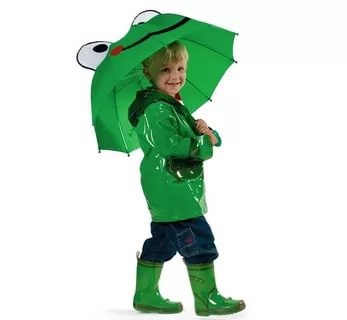 Маленькие гномики:(Дети сжимают и разжимают кулачки)Токи, Пики, Лики, Чики, Мики.(Загибают пальчики, начиная с больших) Раз, два, три, четыре, пять, (Разгибают пальчики, начиная с мизинцев)Стали гномики стирать:(Трут кулачки друг о друга)Токи – рубашки,(Загибают пальчики, начиная с больших)Пики – платочки,Лики – штанишки,Чики – носочки, Мики умница был,Всем водичку носил.4. Рассмотрите с ребёнком его обувь и отработайте произношение следующих слов: ботинки, туфли, сапоги, тапки, босоножки. Объясните, что всё это – обувь.5. Научите ребёнка отвечать на вопросы: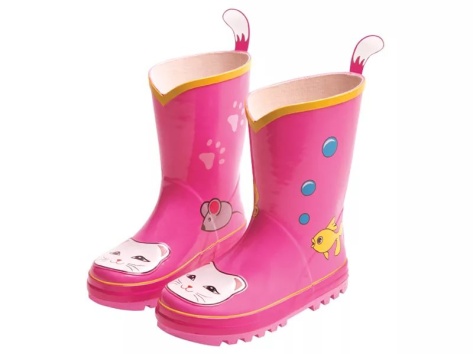 - Что обувают на ноги?- Какую обувь ты знаешь?- Какую обувь носят осенью? Почему?Предложите ребёнку поиграть с пальчиками. Посчитаем в первый раз,Сколько обуви у нас.(Попеременные хлопки ладонями и удары кулачками по столу)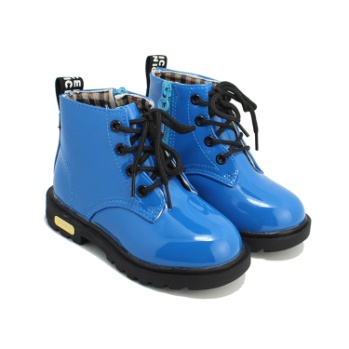 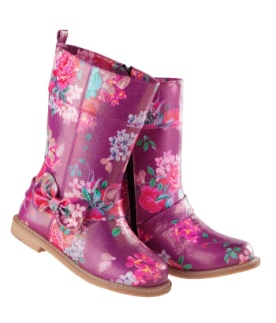 Туфли, тапочки, сапожкиДля Наташки, для Серёжки,Да ещё ботинкиДля нашей Валентинки,А вот эти валенкиДля малышки Галеньки.    (На каждое называние обуви загибают по одному пальчику, начиная с большого)8. Поиграйте с ребёнком в игру с мячом «Назови ласково»: бросьте ребёнку мяч и назовите   предмет; ребёнок возвращает мяч обратно, называет предмет «ласково». Например, туфли – туфельки, тапки – тапочки и т.д.